Электронные образовательные ресурсы для педагогов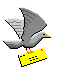 Единая коллекция цифровых образовательных ресурсовhttp://school-collection.edu.ru/Единая Коллекция цифровых образовательных ресурсов  для учреждений общего и начального профессионального образования создается в ходе проекта "Информатизация системы образования" и реализуется  Национальным фондом подготовки кадров по поручению Министерства образования и науки Российской Федерации. Электронные издания, коллекции, программы, игры, методические пособия.Журнал "Детский сад: теория и практикаhttp://www.editionpress.ru/magazine_ds.htmlЖурнал "Справочник старшего воспитателя"http://vospitatel.resobr.ru/Справочник старшего воспитателя дошкольного учреждения. Первый журнал по организации воспитательно-образовательной работы в ДОУ.Журнал "Детский сад будущего"http://www.gallery-projects.comЖурнал включает:опыт педагогов, педагогических коллективов и управленцев дошкольных образовательных учреждений по реализации творческих проектов;набор готовых проектов по взаимодействию с детьми, их семьями, с сотрудниками и различными партнёрами ДОУ;разъяснение теоретических основ проектного обучения и воспитания с позиций практиков;новые идеи и интересные находки Ваших коллег.Журнал "Воспитатель ДОУ"http://doshkolnik.ruэто принципиально новый журнал для ВОСПИТАТЕЛЕЙ ДОУ;ценнейший опыт лучших ДОУ;четкая структура, построенная в логике дня воспитателя и ребенка (утро, день, вечер, ночь);не только проверенные временем и новейшие методические рекомендации, разработки игр, занятий и т.д., но и материалы, посвященные развитию личности воспитателя и ребенка.Журнал "Современный детский сад" -http://www.det-sad.com/sovremenni_det_sadупорядочивает и тематически систематизирует информационную среду, обеспечивающую качественное развитие дошкольного образования. Общие сведения об издании, состав редакционной группы, сведения о подписке, архив с содержаниями номеров, контактные данные. Журнал «Справочник руководителя дошкольного учреждения»http://www.menobr.ru/products/7/- авторитетное и наиболее полное издание по вопросам административно-хозяйственной деятельности дошкольного образовательного учреждения. Все материалы подбираются с учетом годовой циклограммы деятельности образовательного учреждения. Журнал предлагает готовые решения актуальных административно-хозяйственных задач по управлению ДОУ, финансированию, особенностям бюджетного учета, делопроизводству, кадровой работе, организации питания, охране труда. Журнал «Обруч»http://www.obruch.ru/ - иллюстрированный научно-популярный журнал для руководителей всех уровней, методистов, воспитателей детских садов, учителей начальной школы и родителей. В нем публикуются разнообразные теоретические, методические, практические материалы, опыт работы дошкольных учреждений. Большое внимание уделяется вопросам психологии, методики воспитания и обучения, созданию развивающей среды.  Журнал «Детский сад от А до Я»http://detsad-journal.narod.ru/- научно-методический журнал для педагогов, родителей и всех тех, кто неравнодушен к миру детства. На страницах журнала обсуждаются актуальные проблемы современного дошкольного образования и перспективы развития отрасли, освещается опыт инновационной деятельности детских образовательных учреждений и профильных учебных заведений, результаты научных исследований, публикуются конспекты занятий и игр, сценарии досугов и праздников, консультации управленцев, врачей, гигиенистов, психологов.  Газета «Дошкольное образование»http://best-ru.net/cache/9988/-электронная версия газеты "Дошкольное образование", выпускаемой издательским домом "Первое сентября". Педагогическое издание включает разделы: Детский мир, Родительская консультация, Лаборатория, Мастерская, Игротека, Бабушкин сундук, Личный опыт, Школа природы, Психологическая школа, Документы, Школьный портфель, Школа управления. Для всех номеров публикуется содержание. Полнотекстовая версия номера размещается на сайте через год после публикации печатного издания. Журнал «Современное дошкольное образование: теория и практика»http://sdo-journal.ru/- наиболее интересные и перспективные достижения науки в области дошкольного воспитания, в доступной форме раскрыты возможности их применения как для специалистов, так и для родителей. Особый акцент придан практической работе с детьми. Рассказывается о наиболее оригинальных занятиях и играх, книгах и игрушках, которые помогут сделать жизнь ребенка и взрослого более насыщенной и увлекательной. Проводится ежегодный конкурс для педагоговСайт "Фестиваль педагогических идей. Открытый урок"http://festival.1september.ru/Конспекты занятий, сценарии, статьи, различные приложенияДетский сад.http://detsad-kitty.ru/ Это сайт для детей и взрослых, для малышей и их родителей, для дошкольников и воспитателей детских садов. Имеются и конспекты занятий, сценарии праздников, статьи для родителей, аудиозаписи, художественная литература.Воспитание детей дошкольного возраста в детском саду и семье.http://www.doshvozrast.ru/ Здесь и методическая работа, оздоровительная работа, игровая деятельность, работа с родителями, проведение праздников, конспекты занятий.Всё для детского садаhttp://www.moi-detsad.ruСайт работников дошкольного образования. Методические разработки, консультации и для воспитателей, и для родителей, дидактические игры, основы безопасности и т. д.Социальная сеть работников образования    nsportal.ruВОСПИТАТЕЛЬ | в помощь воспитателю детского сада.http://detsadd.narod.ru/Сайт ориентирован на воспитателей детских садов и молодых родителей. Также сайт может быть полезен и студентам факультетов дошкольного образования. На страницах сайта собрано множество познавательных статей, конспектов занятий в детском саду, полезных советов и рекомендаций. Ответы на самые разные вопросы, возникающие перед воспитателем и родителями малышей, по самым различным темам - от воспитания детей до оформления пособий для проведения занятий.Сайт «Воспитатель» http://vospitatel.com.ua/конспекты занятий в детском саду по различным категориям.Детский сад. Ру.    http://www.detskiysad.ruСтатьи, конспекты, консультации и для воспитателей и для родителей, масса полезной информации для самообразования педагогов.Педагогический интернет-портал для педагогов  «О детстве»http://www.o-detstve.ru/Методические материалы, конкурсы, обсуждения  вопросов  воспитания, образования и творчества детей.Международный образовательный  портал  «maam.ru»http://www.maam.ru/